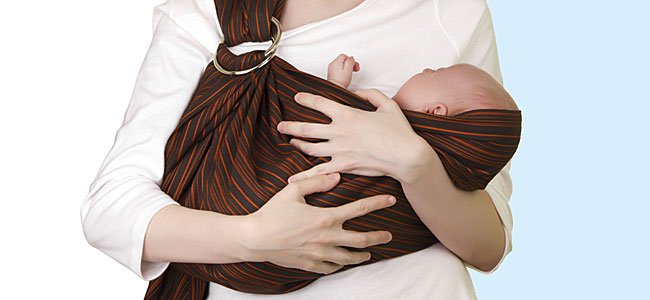 Objetivo FormativoFORMACIÓN BÁSICA  sobre los pre-requisitos  que  permiten el desarrollo sano de la  vinculación favorecida del bebé y,  sobre las bases teóricas en las que asentar decisiones pro-desarrollo afectivo-social, sensorial, motor y cognitivo, relacionadas con el perfil profesionalDocenteM.Nieves LópezPedagoga-Psicomotricista. Formada en Pedagogía Waldorf y en Pedagogía del Abrazo  de Vinculación, según Jirina Prekop. OrganizaColegio Oficial de Enfermería de LugoFechas y lugar de celebración24 horas de formación presencial y 6 horas de  trabajo  no-presencial2 fines de semana, 23- 24 de Septiembre y 30 de Septiembre- 1 de Octubre; horario de viernes 10:00 – 14:00 y 16:00 – 20:00 y sábado 10:00 – 14:00 Solicitada acreditación Colegiadas 40€,  No colegiados: 90€ PREINSCRIPCIÓNCon el fin de desarrollar esta actividad, necesitamos saber quiénes estáis interasad@s en la misma ANTES DEL 10 DE MARZO.  Avisar al COE 982242450 o a través de mail www.enfermerialugo.org